         31.05.2019                                        г. Елабуга                               № 225О внесении изменений в решение Елабужского городского Совета Республики Татарстан от 20.04.2012 года №105 «Об утверждении Положения о порядке проведения конкурса на замещение должности Руководителя Исполнительного комитета муниципального образования «город Елабуга» Елабужского муниципального района»В соответствии с Федеральным законом от 6 октября 2003 года №131-ФЗ «Об общих принципах организации местного самоуправления в Российской Федерации», Федеральным законом от 2 марта 2007 года «О муниципальной службе в Российской Федерации», Кодексом Республики Татарстан  о муниципальной службе от 25.06.2013 года №50-ЗРТ, Уставом Елабужского муниципального района Республики Татарстан Елабужский городской Совет Республики ТатарстанРЕШИЛ:1. Внести в решение Елабужского городского Совета Республики Татарстан от 20.04.2012 года №105 «Об утверждении Положения о порядке проведения конкурса на замещение должности Руководителя Исполнительного комитета муниципального образования «город Елабуга» Елабужского муниципального района» следующие  изменения:1.1. Пункт 6 Положения о проведении конкурса на замещение должности Руководителя Исполнительного комитета муниципального образования «город Елабуга» Елабужского муниципального района» изложить в следующей редакции:«6. Конкурс проводится в два этапа. Первый этап включает в себя опубликование объявления о приеме документов для участия в конкурсе и на основании представленных документов конкурсная комиссия принимает решение о допуске кандидатов к участию в Конкурсе.Лица, желающие участвовать в Конкурсе предоставляют следующие документы:1) заявление с просьбой о поступлении на муниципальную службу и замещении должности муниципальной службы;2) собственноручно заполненную и подписанную анкету по форме, установленной уполномоченным Правительством Российской Федерации федеральным органом исполнительной власти;3) копию паспорта;4) копию трудовой книжки, заверенную нотариально или кадровой службой по месту работы (службы), за исключением случаев, когда трудовой договор (контракт) заключается впервые;5) копию документов об образовании и о квалификации, а также, по желанию гражданина, о дополнительном профессиональном образовании, о присвоении ученой степени, ученого звания, заверенные нотариально или кадровыми службами;6) копию страхового свидетельства обязательного пенсионного страхования, за исключением случаев, когда трудовой договор (контракт) заключается впервые;7) копию свидетельства о постановке физического лица на учет в налоговом органе по месту жительства на территории Российской Федерации;8) копию документа воинского учета - для граждан, пребывающих в запасе, и лиц, подлежащих призыву на военную службу;9) заключение медицинской организации об отсутствии заболевания, препятствующего поступлению на муниципальную службу;10) сведения о доходах за год, предшествующий году поступления на муниципальную службу, об имуществе и обязательствах имущественного характера;11) сведения о размещении информации в информационно-телекоммуникационной сети «Интернет», предусмотренные статьей 18.1 Кодекса Республики Татарстан о муниципальной службе;12) иные документы, предусмотренные федеральными законами, указами Президента Российской Федерации и постановлениями Правительства Российской Федерации.Лицу, подавшему заявление, выдается расписка в получении документов с указанием перечня и даты их получения.Прием и проверка представленных документов осуществляется секретарем конкурсной комиссии».1.2. Приложение №2 к решению Елабужского городского Совета Республики Татарстан от 20.04.2012 года №105 «Об утверждении Положения о порядке проведения конкурса на замещение должности Руководителя Исполнительного комитета муниципального образования «город Елабуга» Елабужского муниципального района» изложить в новой редакции согласно приложению №1.2. Настоящее решение подлежит официальному опубликованию.3. Контроль над исполнением настоящего решения возложить на постоянную депутатскую комиссию по вопросам муниципального устройства, правопорядка и законности, градостроительства, инфраструктурного развития и реформирования ЖКХ.Председатель                                                                             	      Г.Е. ЕмельяновПриложение N1
к решению Елабужского городского Совета
от 31 мая 2019 г. N 225Контракт
с руководителем исполнительного комитета муниципального образования город Елабуга Елабужского муниципального района Республики ТатарстанМэр города Елабуга Елабужского муниципального района Республики Татарстан (далее Мэр), действующий на основании Федерального закона от 06.10.2003 г. N 131-ФЗ "Об общих принципах организации местного самоуправления в Российской Федерации", Федерального закона от 02.03.2007 г. N 25-ФЗ "О муниципальной службе в Российской Федерации", Закона Республики Татарстан от 28.07.2004 г. N 45-ЗРТ "О местном самоуправлении Республики Татарстан", Кодекса Республики Татарстан о муниципальной службе и Устава муниципального образования город Елабуга Елабужского муниципального района Республики Татарстан (далее - устав), с одной стороны, и _______________________________________________________, назначенный решением Елабужского городского Совета Республики Татарстан от "___"__________ 20__ года N _____ на должность руководителя исполнительного комитета муниципального образования город Елабуга Елабужского муниципального района Республики Татарстан и именуемый в дальнейшем - руководитель исполнительного комитета, с другой стороны, а вместе именуемые стороны, заключили настоящий контракт о нижеследующем.1. Общие положения1.1. Настоящий контракт регулирует трудовые и иные отношения между руководителем исполнительного комитета и органами местного самоуправления, устанавливает права и обязанности сторон настоящего контракта в соответствии с законодательством и уставом.1.2. Руководитель исполнительного комитета на условиях, определенных законодательством, уставом и настоящим контрактом, принимает на себя обязанности по руководству исполнительным комитетом на период действия настоящего контракта.2. Основные условия контракта2.1. Руководитель исполнительного комитета назначается на должность представительным органом муниципального образования по результатам конкурса.2.2. Руководитель исполнительного комитета является муниципальным служащим и возглавляет исполнительный комитет.2.3. Руководитель исполнительного комитета в своей деятельности подконтролен и подотчетен представительному органу муниципального образования и Мэру.2.4. Работа по данному контракту является для руководителя исполнительного комитета основной.3. Права и обязанности руководителя исполнительного комитета в части, касающейся решения вопросов местного значения3.1. Права и обязанности руководителя исполнительного комитета устанавливаются законодательством, уставом, иными муниципальными правовыми актами и настоящим контрактом.3.2. Руководитель исполнительного комитета:3.2.1. руководит деятельностью исполнительного комитета на принципах единоначалия и несет персональную ответственность за выполнение исполнительным комитетом входящих в его компетенцию полномочий перед представительным органом муниципального образования и Мэром;3.2.2. представляет исполнительный комитет в отношениях с представительным органом муниципального образования, Мэром, иными органами местного самоуправления, в том числе других муниципальных образований, органами государственной власти, гражданами и организациями;3.2.3. представляет на рассмотрение представительного органа муниципального образования проекты планов и программ комплексного социально-экономического развития муниципального образования и отчеты об их исполнении;3.2.4. вносит на утверждение представительного органа муниципального образования проект структуры исполнительного комитета, предельную численность работников исполнительного комитета и фонд оплаты их труда, утверждает штатное расписание исполнительного комитета в соответствии с утвержденной структурой, установленной предельной численностью работников и фондом оплаты труда;3.2.5. распределяет обязанности между своими заместителями, назначает на должность и освобождает от должности муниципальных служащих и иных работников исполнительного комитета, осуществляет контроль за их деятельностью, применяет к ним меры поощрения и дисциплинарной ответственности;3.2.6. распоряжается средствами муниципального образования в соответствии с утвержденным бюджетом, открывает и закрывает бюджетные и иные счета муниципального образования в соответствии с законодательством;3.2.7. представляет представительному органу муниципального образования ежегодные отчеты о результатах своей деятельности и деятельности исполнительного комитета, в том числе о решении вопросов, поставленных представительным органом муниципального образования;3.2.8. регулярно информирует население о деятельности исполнительного комитета, организует прием граждан работниками исполнительного комитета, осуществляет еженедельный личный прием граждан, рассматривает предложения, заявления и жалобы граждан, принимает по ним решения;3.2.9. принимает меры по обеспечению и защите интересов муниципального образования в государственных и иных органах, от имени исполнительного комитета подает заявления в суд, выдает доверенности;3.2.10. осуществляет иные полномочия в соответствии с законодательством, уставом, решениями представительного органа муниципального образования и настоящим контрактом.3.3. Руководитель исполнительного комитета вправе от имени муниципального образования приобретать и осуществлять имущественные и иные права и обязанности, выступать в суде без доверенности.3.4. Руководитель исполнительного комитета в пределах своих полномочий, установленных федеральными законами, законами Республики Татарстан, уставом, нормативными правовыми актами представительного органа муниципального образования, издает постановления исполнительного комитета по вопросам местного значения и вопросам, связанным с осуществлением отдельных государственных полномочий, переданных органам местного самоуправления федеральными законами и законами Республики Татарстан, а также распоряжения исполнительного комитета по вопросам организации работы исполнительного комитета.3.5. Руководитель исполнительного комитета обязан:3.5.1. соблюдать Конституцию Российской Федерации, Конституцию Республики Татарстан, федеральные законы и законы Республики Татарстан, иные нормативные правовые акты Российской Федерации и Республики Татарстан, устав и иные муниципальные правовые акты, выполнять решения представительного органа муниципального образования и Мэра и обеспечивать их исполнение;3.5.2. обеспечивать соблюдение и защиту прав и законных интересов граждан и организаций;3.5.3. осуществлять взаимодействие с Мэром, представительным органом муниципального образования, иными органами местного самоуправления в порядке и формах, установленных законодательством, уставом, иными муниципальными правовыми актами и настоящим контрактом;3.5.4. добросовестно исполнять свои должностные обязанности;3.5.5. поддерживать уровень квалификации, необходимый для исполнения своих служебных обязанностей;3.5.6. не разглашать сведения, составляющие государственную и иную охраняемую федеральными законами тайну, а также сведения, ставшие ему известными в связи с исполнением своих полномочий, в том числе сведения, касающиеся частной жизни и здоровья граждан или затрагивающие их честь и достоинство;3.5.7. соблюдать ограничения и запреты, связанные с муниципальной службой в соответствии с законодательством.3.5.8. представлять в установленном порядке предусмотренные законодательством сведения о своих доходах, расходах, об имуществе и обязательствах имущественного характера, а также сведения о доходах, расходах, об имуществе и обязательствах имущественного характера своих супруги (супруга) и несовершеннолетних детей Президенту Республики Татарстан в порядке, установленном законом Республики Татарстан;3.5.9. беречь государственное и муниципальное имущество, в том числе предоставленное ему для исполнения полномочий.3.6. При осуществлении своих полномочий руководитель исполнительного комитета обязан исключать случаи возникновения конфликта интересов.Под конфликтом интересов понимается ситуация, при которой личная заинтересованность (прямая или косвенная) руководителя исполнительного комитета влияет или может повлиять на надлежащее, объективное и беспристрастное исполнение им должностных (служебных) обязанностей (осуществление полномочий).Под личной заинтересованностью понимается возможность получения доходов в виде денег, иного имущества, в том числе имущественных прав, услуг имущественного характера, результатов выполненных работ или каких-либо выгод (преимуществ) руководителем исполнительного комитета и (или) состоящими с ним в близком родстве или свойстве лицами (родителями, супругами, детьми, братьями, сестрами, а также братьями, сестрами, родителями, детьми супругов и супругами детей), гражданами или организациями, с которыми руководитель исполнительного комитета и (или) лица, состоящие с ним в близком родстве или свойстве, связаны имущественными, корпоративными или иными близкими отношениями.Руководитель исполнительного комитета обязан уведомить в порядке, определенном представителем нанимателя (работодателем) в соответствии с нормативными правовыми актами Российской Федерации, о возникшем конфликте интересов или о возможности его возникновения, как только ему станет об этом известно, и принять меры по предотвращению и урегулированию конфликта интересов.3.7. Руководитель исполнительного комитета обязан исполнять другие обязанности, установленные законодательством, уставом, иными муниципальными правовыми актами, настоящим контрактом.3.8. Руководитель исполнительного комитета при осуществлении своих полномочий обязан действовать в интересах муниципального образования, осуществлять свои права и исполнять обязанности добросовестно и разумно.4. Права и обязанности руководителя исполнительного комитета в части, касающейся осуществления отдельных государственных полномочий, переданных органам местного самоуправления федеральными законами и законами Республики Татарстан4.1. Руководитель исполнительного комитета при осуществлении переданных органам местного самоуправления отдельных государственных полномочий имеет право:4.1.1. издавать на основании и во исполнение положений, установленных федеральными законами и законами Республики Татарстан, которыми органам местного самоуправления переданы отдельные государственные полномочия, а также нормативными правовыми актами, принятыми федеральными органами исполнительной власти и органами исполнительной власти Республики Татарстан в случаях, установленных федеральными законами и законами Республики Татарстан, постановления по вопросам, связанным с осуществлением этих полномочий, а также распоряжения по вопросам организации работы исполнительного комитета, выполнение которой необходимо для осуществления отдельных государственных полномочий;4.1.2. запрашивать у федеральных органов исполнительной власти, их территориальных органов информацию, необходимую для осуществления отдельных государственных полномочий, переданных органам местного самоуправления федеральными законами;4.1.3. запрашивать у Кабинета Министров Республики Татарстан, исполнительных органов государственной власти Республики Татарстан и их территориальных органов информацию, необходимую для осуществления отдельных государственных полномочий, переданных органам местного самоуправления законами Республики Татарстан;4.1.4. обращаться в органы государственной власти Республики Татарстан с предложением о порядке осуществления отдельных государственных полномочий, а также об обеспечении их исполнения необходимыми материальными ресурсами и финансовыми средствами;4.1.5. вносить представительному органу предложения о дополнительном использовании собственных материальных ресурсов и финансовых средств для осуществления переданных им отдельных государственных полномочий в случаях и порядке, предусмотренных уставом;4.1.6. обжаловать в судебном порядке предписания уполномоченных государственных органов об устранении нарушений требований законов по вопросам осуществления отдельных государственных полномочий;4.1.7. использовать иные права в соответствии с федеральными законами или законами Республики Татарстан, предусматривающими наделение отдельными государственными полномочиями.4.2. Руководитель исполнительного комитета при осуществлении переданных органам местного самоуправления отдельных государственных полномочий обязан:4.2.1. организовать работу исполнительного комитета, выполнение которой необходимо для осуществления отдельных государственных полномочий;4.2.2. принимать в пределах своих полномочий меры, направленные на обеспечение сохранности и целевого использования материальных ресурсов и финансовых средств, предоставленных для осуществления отдельных государственных полномочий, а также собственных материальных ресурсов и финансовых средств, дополнительно используемых органами местного самоуправления для осуществления этих полномочий в случаях и порядке, предусмотренных уставом;4.2.3. представлять уполномоченным государственным органам Российской Федерации и (или) уполномоченным государственным органам Республики Татарстан сведения о муниципальных правовых актах, изданных на основании и во исполнение положений, установленных федеральными законами и законами Республики Татарстан, которыми органам местного самоуправления переданы отдельные государственные полномочия;4.2.4. представлять уполномоченным государственным органам Российской Федерации в порядке, установленном федеральными законами, которыми органам местного самоуправления переданы отдельные государственные полномочия, отчетность об осуществлении этих полномочий;4.2.5. представлять уполномоченным государственным органам Республики Татарстан в порядке, установленном законами Республики Татарстан, которыми органам местного самоуправления переданы отдельные государственные полномочия, отчетность об осуществлении этих полномочий;4.2.6. оказывать содействие органам государственной власти Российской Федерации при осуществлении ими контроля за осуществлением отдельных государственных полномочий, переданных органам местного самоуправления федеральными законами;4.2.7. оказывать содействие органам государственной власти Республики Татарстан при осуществлении ими контроля за осуществлением отдельных государственных полномочий, переданных органам местного самоуправления законами Республики Татарстан;4.2.8. принимать в пределах своих полномочий меры, направленные на устранение указанных в письменных предписаниях уполномоченных государственных органов Российской Федерации нарушений требований федеральных законов по вопросам осуществления органами местного самоуправления или должностными лицами местного самоуправления отдельных государственных полномочий, переданных органам местного самоуправления федеральными законами;4.2.9. принимать в пределах своих полномочий меры, направленные на устранение указанных в письменных предписаниях уполномоченных государственных органов Республики Татарстан нарушений требований законов Республики Татарстан по вопросам осуществления органами местного самоуправления или должностными лицами местного самоуправления отдельных государственных полномочий, переданных органам местного самоуправления законами Республики Татарстан;4.2.10. представлять уполномоченным государственным органам расчеты финансовых затрат, требуемых на осуществление отдельных государственных полномочий;4.2.11. возвратить материальные ресурсы и неиспользованные финансовые средства в сроки, установленные федеральными законами и законами Республики Татарстан о прекращении осуществления органами местного самоуправления отдельных государственных полномочий;4.2.12. принимать при наступлении условий и в порядке, установленном федеральными законами или законами Республики Татарстан, которыми органам местного самоуправления переданы отдельные государственные полномочия, меры, направленные на прекращение их осуществления органами местного самоуправления.5. Права и обязанности Мэра5.1. Мэр имеет право:5.1.1. требовать от руководителя исполнительного комитета при исполнении им своих обязанностей соблюдения Конституции Российской Федерации, Конституции Республики Татарстан, федеральных законов, законов Республики Татарстан, иных нормативных правовых актов Российской Федерации и Республики Татарстан, устава, решений представительного органа муниципального образования и Мэра;5.1.2. давать в пределах своих полномочий обязательные для исполнения руководителем исполнительного комитета поручения;5.1.3. запрашивать у руководителя исполнительного комитета необходимые для осуществления полномочий Мэра, представительного органа муниципального образования, заключения, документы, справочную и иную информацию, в том числе в связи с осуществлением контроля за деятельностью исполнительного комитета, которые должны представляться в запрашиваемые либо иные согласованные сроки;5.1.4. применять к руководителю исполнительного комитета меры поощрения в соответствии с законодательством и муниципальными правовыми актами;5.1.5. привлекать руководителя исполнительного комитета к дисциплинарной ответственности за неисполнение и (или) ненадлежащее исполнение служебных обязанностей в соответствии с законодательством;5.1.6. обращаться в суд о досрочном расторжении настоящего контракта в связи с нарушением руководителем исполнительного комитета условий настоящего контракта в части, касающейся решения вопросов местного значения.5.2. Мэр принимает меры по обеспечению реализации прав и гарантий руководителя исполнительного комитета, предусмотренных законодательством, муниципальными правовыми актами и настоящим контрактом.5.3. Мэр обязан отстранить от замещаемой должности (не допускать к исполнению должностных обязанностей) руководителя исполнительного комитета при выявлении в соответствии с медицинским заключением противопоказаний для выполнения им должностных обязанностей, по требованиям органов и должностных лиц, уполномоченных федеральными законами и иными нормативными правовыми актами, и в других случаях, предусмотренных законодательством.5.4. Иные полномочия Мэра по вопросам взаимодействия с руководителем исполнительного комитета и органами исполнительного комитета определяются законодательством, уставом и иными муниципальными нормативными правовыми актами.6. Оплата труда и режим рабочего времени руководителя исполнительного комитета6.1. Руководителю исполнительного комитета выплачивается денежное содержание в соответствии с действующим законодательством и нормативными правовыми актами представительного органа муниципального образования.6.2. Руководителю исполнительного комитета устанавливается должностной оклад согласно штатному расписанию, утвержденному представительным органом муниципального образования.6.3. Руководителю исполнительного комитета возмещаются командировочные расходы, производятся другие выплаты, а также предоставляются ежегодный оплачиваемый отпуск и иные гарантии, установленные законодательством и нормативными правовыми актами представительного органа муниципального образования для муниципальных служащих.6.4. Руководитель исполнительного комитета осуществляет свою деятельность на условиях ненормированного рабочего дня.7. Срок полномочий руководителя исполнительного комитета7.1. Руководитель исполнительного комитета приступает к осуществлению своих полномочий со дня заключения настоящего контракта.Настоящий контракт заключается на срок полномочий представительного органа муниципального образования, принявшего решение о назначении лица на должность руководителя исполнительного комитета (до дня начала работы представительного органа муниципального образования нового созыва), и составляет _____________.7.2. Полномочия руководителя исполнительного комитета прекращаются досрочно в случае:1) смерти;2) отставки по собственному желанию;3) расторжения контракта в соответствии с 9.2 или 9.3 настоящего контракта;4) отрешения от должности в соответствии со статьей 74 Федерального закона от 6 октября 2003 года №131-ФЗ «Об общих принципах организации местного самоуправления в Российской Федерации»;5) признания судом недееспособным или ограниченно дееспособным;6) признания судом безвестно отсутствующим или объявления умершим;7) вступления в отношении его в законную силу обвинительного приговора суда;8) выезда за пределы Российской Федерации на постоянное место жительства;9) прекращения гражданства Российской Федерации, прекращения гражданства иностранного государства - участника международного договора Российской Федерации, в соответствии с которым иностранный гражданин имеет право быть избранным в органы местного самоуправления, приобретения им гражданства иностранного государства либо получения им вида на жительство или иного документа, подтверждающего право на постоянное проживание гражданина Российской Федерации на территории иностранного государства, не являющегося участником международного договора Российской Федерации, в соответствии с которым гражданин Российской Федерации, имеющий гражданство иностранного государства, имеет право быть избранным в органы местного самоуправления;10) призыва на военную службу или направления на заменяющую ее альтернативную гражданскую службу;11) преобразования муниципального образования, осуществляемого в соответствии с частями 3, 3.2, 4 - 6, 6.1, 6.2, 7, 7.1, 7.2 статьи 13 Федерального закона от 6 октября 2003 года №131-ФЗ «Об общих принципах организации местного самоуправления в Российской Федерации» а также в случае упразднения муниципального образования;12) утраты поселением статуса муниципального образования в связи с его объединением с городским округом;13) увеличения численности избирателей муниципального образования более чем на 25 процентов, произошедшего вследствие изменения границ муниципального образования или объединения поселения с городским округом;14) вступления в должность главы муниципального образования, исполняющего полномочия главы местной администрации.7.3. По истечении срока полномочий представительного органа муниципального образования либо досрочного прекращения его полномочий руководитель исполнительного комитета продолжает осуществление своих полномочий до назначения в установленном порядке нового руководителя исполнительного комитета и заключения с ним контракта.8. Ответственность сторон8.1. За неисполнение и (или) ненадлежащее исполнение условий настоящего контракта стороны несут ответственность в соответствии с действующим законодательством.8.2. Руководитель исполнительного комитета несет полную материальную ответственность за ущерб, причиненный по его вине муниципальному образованию, исполнительному комитету. Настоящая ответственность возлагается на основании соответствующего судебного решения.8.3. Руководитель исполнительного комитета несет ответственность в соответствии с федеральным законодательством за неосуществление или ненадлежащее осуществление отдельных государственных полномочий, переданных органам местного самоуправления федеральными законами и законами Республики Татарстан в пределах выделенных муниципальному образованию на эти цели материальных ресурсов и финансовых средств.8.4. Мэр вправе отстранить от замещаемой должности (не допускать к исполнению должностных обязанностей) руководителя исполнительного комитета в период урегулирования конфликта интересов. При этом руководителю исполнительного комитета сохраняется денежное содержание на все время отстранения от замещаемой должности.9. Изменение и расторжение контракта. Разрешение споров.9.1. Каждая из сторон вправе ставить перед другой стороной вопрос об изменении (уточнении) или дополнении настоящего контракта, которые оформляются дополнительным соглашением, прилагаемым к контракту, после утверждения решением представительного органа муниципального образования.9.2. Контракт с руководителем исполнительного комитета может быть расторгнут досрочно по соглашению сторон или в судебном порядке на основании заявления:1) представительного органа муниципального образования или Мэра муниципального образования - в связи с нарушением условий контракта в части, касающейся решения вопросов местного значения, а также в связи с несоблюдением ограничений, установленных частью 9 статьи 37 Федерального закона от 6 октября 2003 года №131-ФЗ «Об общих принципах организации местного самоуправления в Российской Федерации»;2) Президента Республики Татарстан (Премьер-министра Республики Татарстан) - в связи с нарушением условий контракта в части, касающейся осуществления отдельных государственных полномочий, переданных органам местного самоуправления федеральными законами и законами Республики Татарстан, а также в связи с несоблюдением ограничений, установленных частью 9 статьи 37 Федерального закона от 6 октября 2003 года №131-ФЗ «Об общих принципах организации местного самоуправления в Российской Федерации»;3) руководителя исполнительного комитета - в связи с нарушениями условий контракта органами местного самоуправления и (или) органами государственной власти Республики Татарстан.9.3. Контракт с руководителем исполнительного комитета может быть расторгнут в судебном порядке на основании заявления Президента Республики Татарстан (Премьер-министра Республики Татарстан) в связи с несоблюдением ограничений, запретов, неисполнением обязанностей, которые установлены Федеральным законом от 25 декабря 2008 года №273-ФЗ «О противодействии коррупции», Федеральным законом от 3 декабря 2012 года №230-ФЗ «О контроле за соответствием расходов лиц, замещающих государственные должности, и иных лиц их доходам», Федеральным законом от 7 мая 2013 года №79-ФЗ «О запрете отдельным категориям лиц открывать и иметь счета (вклады), хранить наличные денежные средства и ценности в иностранных банках, расположенных за пределами территории Российской Федерации, владеть и (или) пользоваться иностранными финансовыми инструментами», выявленными в результате проверки достоверности и полноты сведений о доходах, расходах, об имуществе и обязательствах имущественного характера, представляемых в соответствии с законодательством Российской Федерации о противодействии коррупции.9.4. Предложение о досрочном расторжении контракта в случаях, предусматривающих согласие сторон, должно быть в письменной форме направлено другой стороне не позднее чем за два месяца до предполагаемого срока прекращения контракта.9.5. В случае досрочного прекращения полномочий руководителя исполнительного комитета, до принятия решения представительным органом о назначении нового руководителя исполнительного комитета, его обязанности исполняет лицо, определяемое Мэром. Представительный орган муниципального образования на очередном заседании принимает решение об объявлении конкурса на замещение вакантной должности руководителя исполнительного комитета.9.6. Споры между сторонами разрешаются в установленном действующим законодательством порядке.10. Срок действия контракта10.1. Настоящий контракт после истечения срока полномочий руководителя исполнительного комитета в соответствии с разделом 7 настоящего контракта прекращает свое действие.10.2. Контракт с руководителем исполнительного комитета в части, касающейся осуществления отдельных государственных полномочий, действует в течение срока его полномочий, но не более срока действия отдельных государственных полномочий, если данные полномочия имеют определенный срок действия.10.3. Действие настоящего контракта прекращается досрочно со дня досрочного прекращения полномочий руководителя исполнительного комитета в соответствии с законодательством и разделом 9 настоящего контракта.11. Заключительные положения11.1. Настоящий контракт вступает в силу со дня его подписания сторонами.11.2. По истечении срока полномочий либо досрочного прекращения полномочий руководитель исполнительного комитета обязан передать по акту приема-передачи все печати, штампы, финансовые и иные документы, находящиеся в его работе, а также все материально-технические средства необходимые для работы вновь назначенному руководителю исполнительного комитета либо лицу, временно исполняющему его обязанности.11.3. Контракт составлен в трех экземплярах, имеющих одинаковую юридическую силу, которые хранятся: 1 экземпляр - в кадровой службе (в личном деле руководителя исполнительного комитета), 1 экземпляр - у Мэра, 1 экземпляр - у руководителя исполнительного комитета.12. Подписи и реквизиты сторон:ЕЛАБУЖСКИЙГОРОДСКОЙСОВЕТРЕСПУБЛИКА ТАТАРСТАН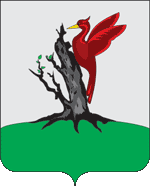 ТАТАРСТАН РЕСПУБЛИКАСЫАЛАБУГАШӘҺӘРСОВЕТЫ            РЕШЕНИЕ                              КАРАРг. Елабуга"___"_____ 20__ г.Мэр_________________________ _____________________________Подпись         (Ф.И.О.)м.п.Руководитель исполнительного комитетаПаспортные данные:Адрес:Подпись            